Colegio santa María de Maipú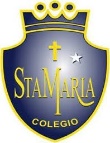 Departamento de artes, tecnología y música.Correo: musicaprimerciclo.smm@gmail.comCanal de YouTube: Departamento de Artes SMM                  Nivel: Kínder    Link: https://youtu.be/xDRRLOd5W7EGuía de Retroalimentación Nº6 MúsicaNombre_______________________________________ Curso: _______ Fecha: _______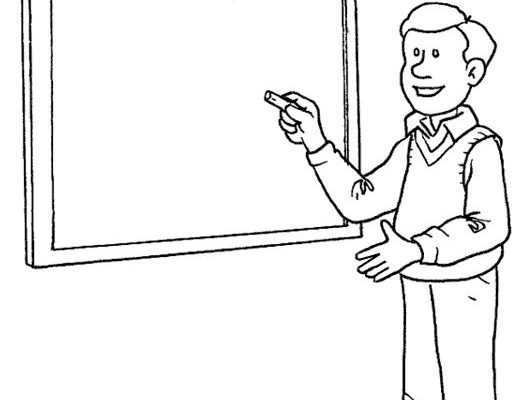 Percepción auditiva: Une y pinta los instrumentos que aparecen en la canción escuchada; “La jirafa resfriada”.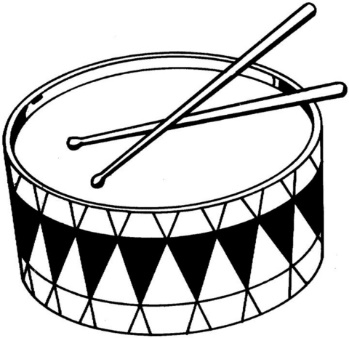 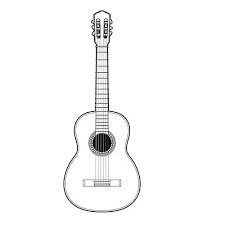 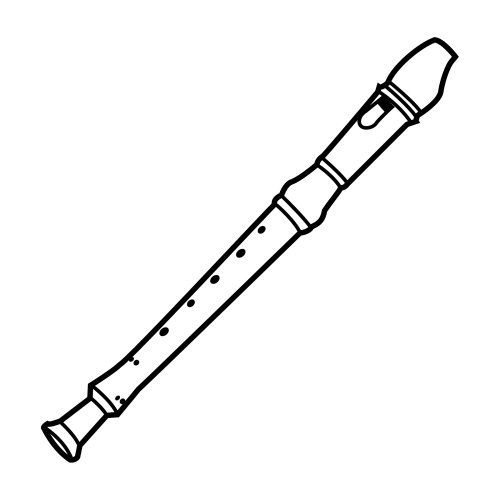 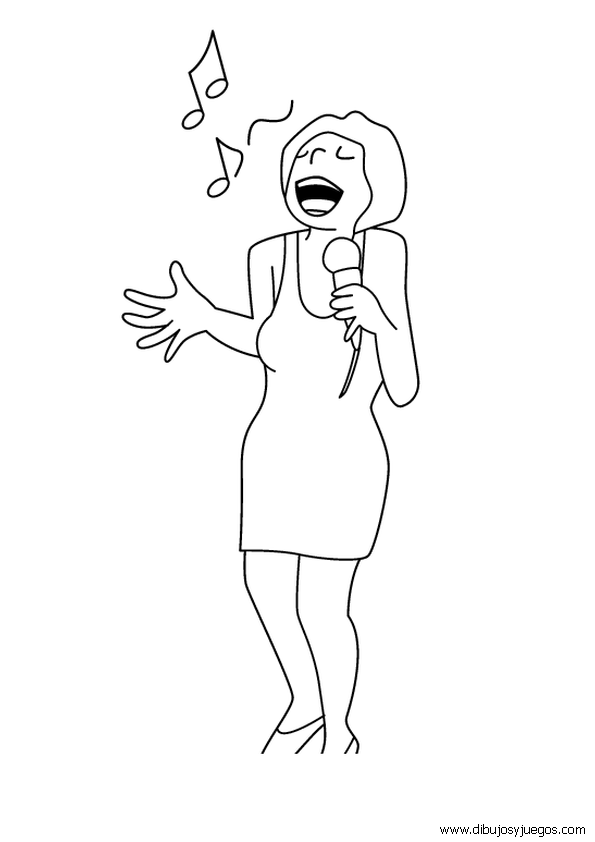 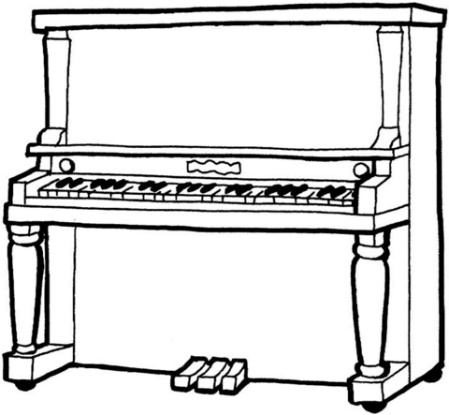 Figuras musicales.La duración de cada figura musical, se representará de la siguiente forma:Redonda.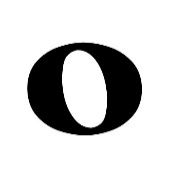 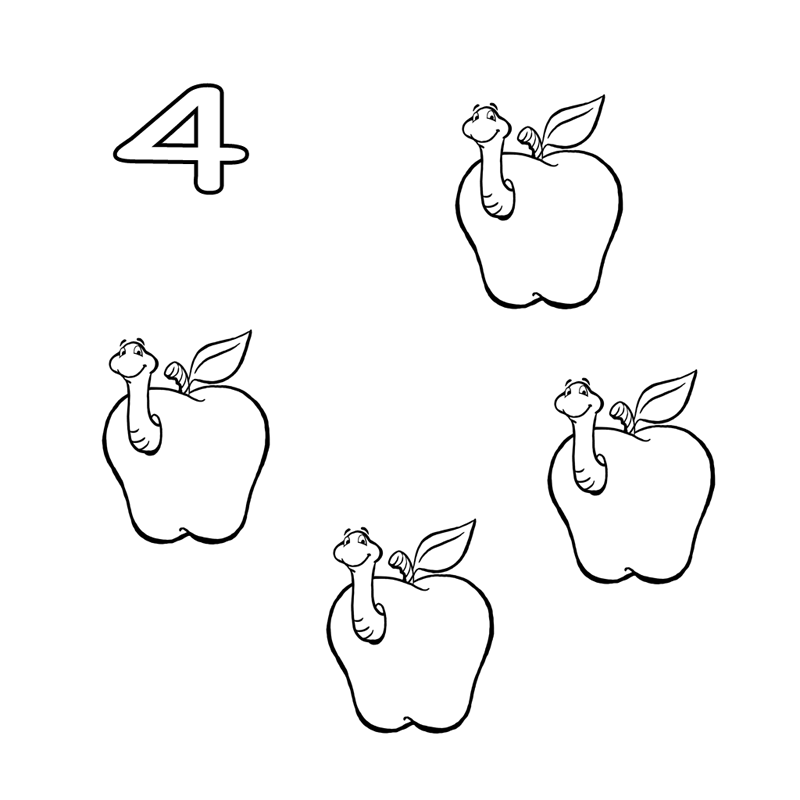 		Duración 4 tiempos 	       Blanca.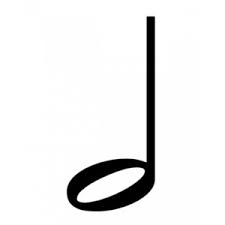 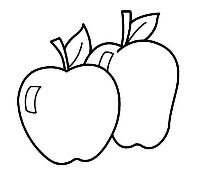 		Duración 2 tiempos  	Actividad: 	Representa (dibujar) la duración de las figuras musicales redonda y blanca, con el objeto que más te guste.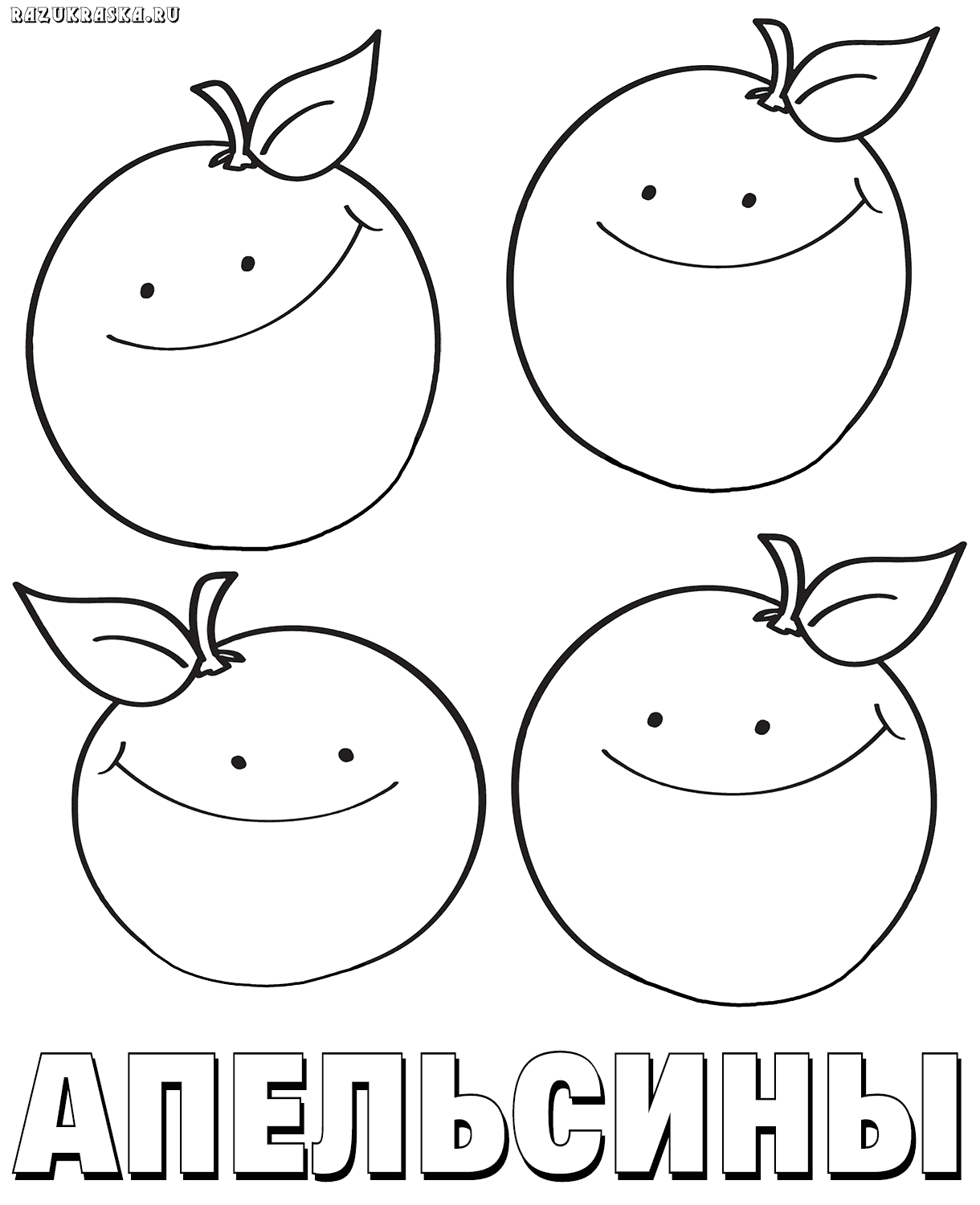 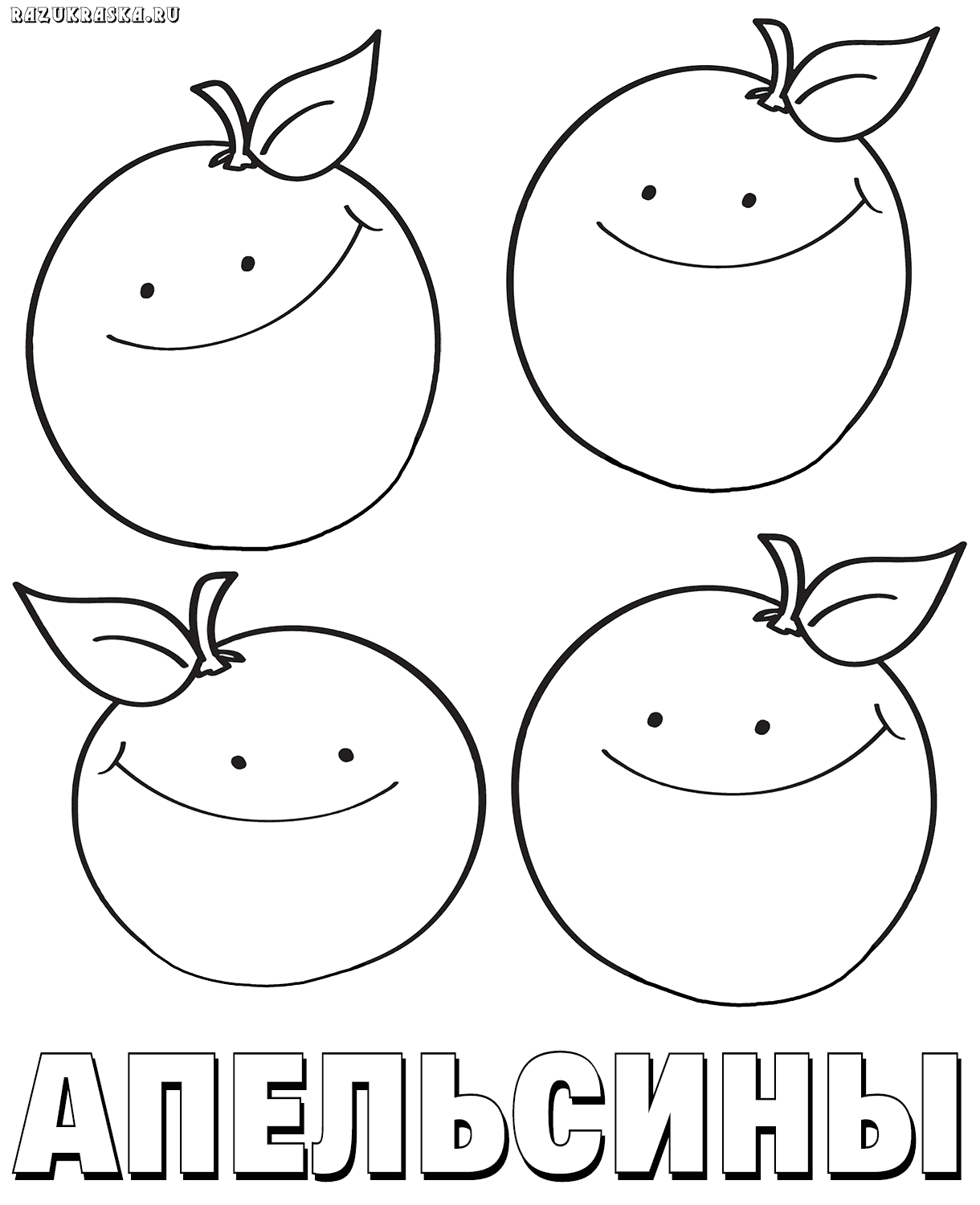 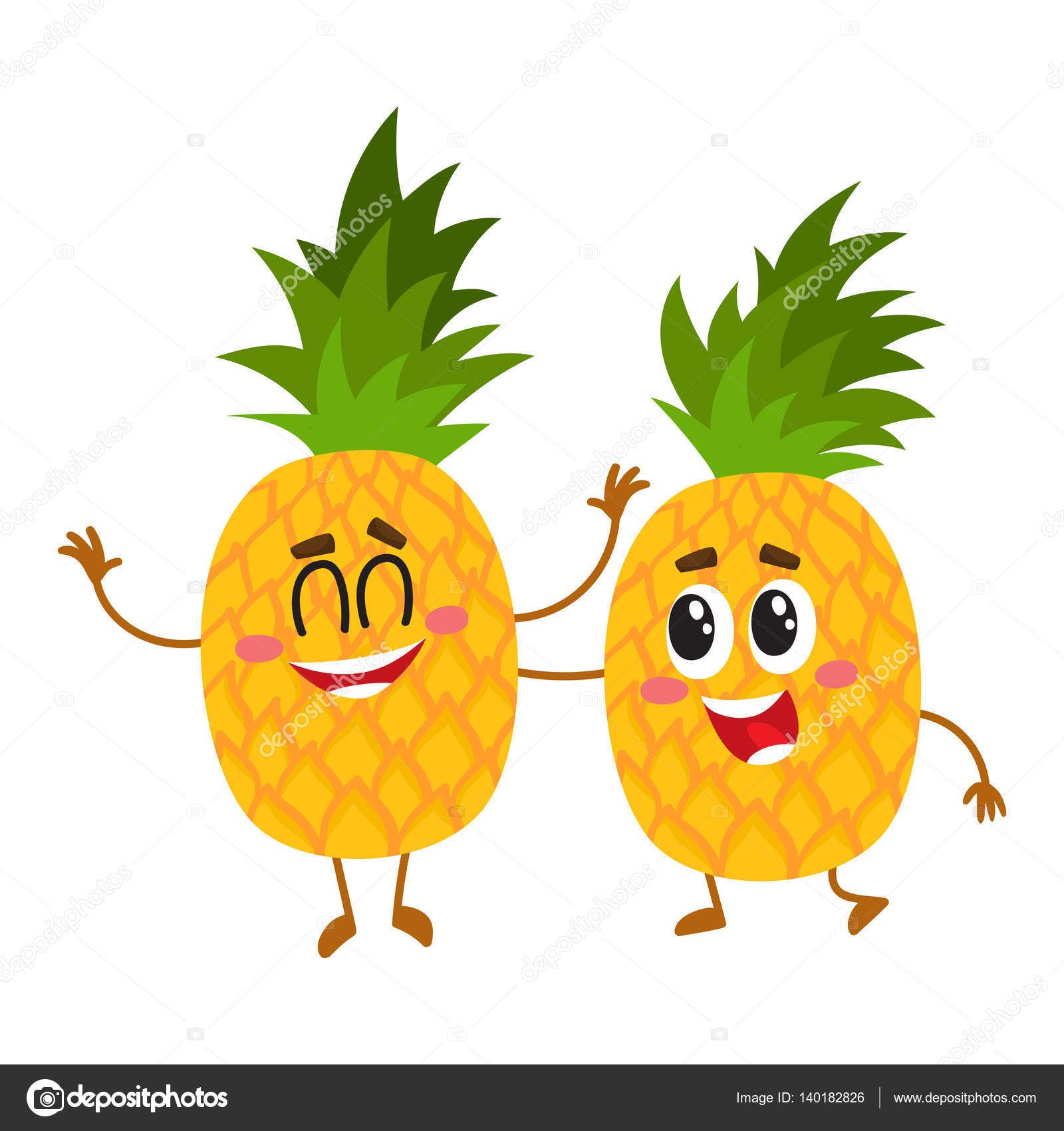 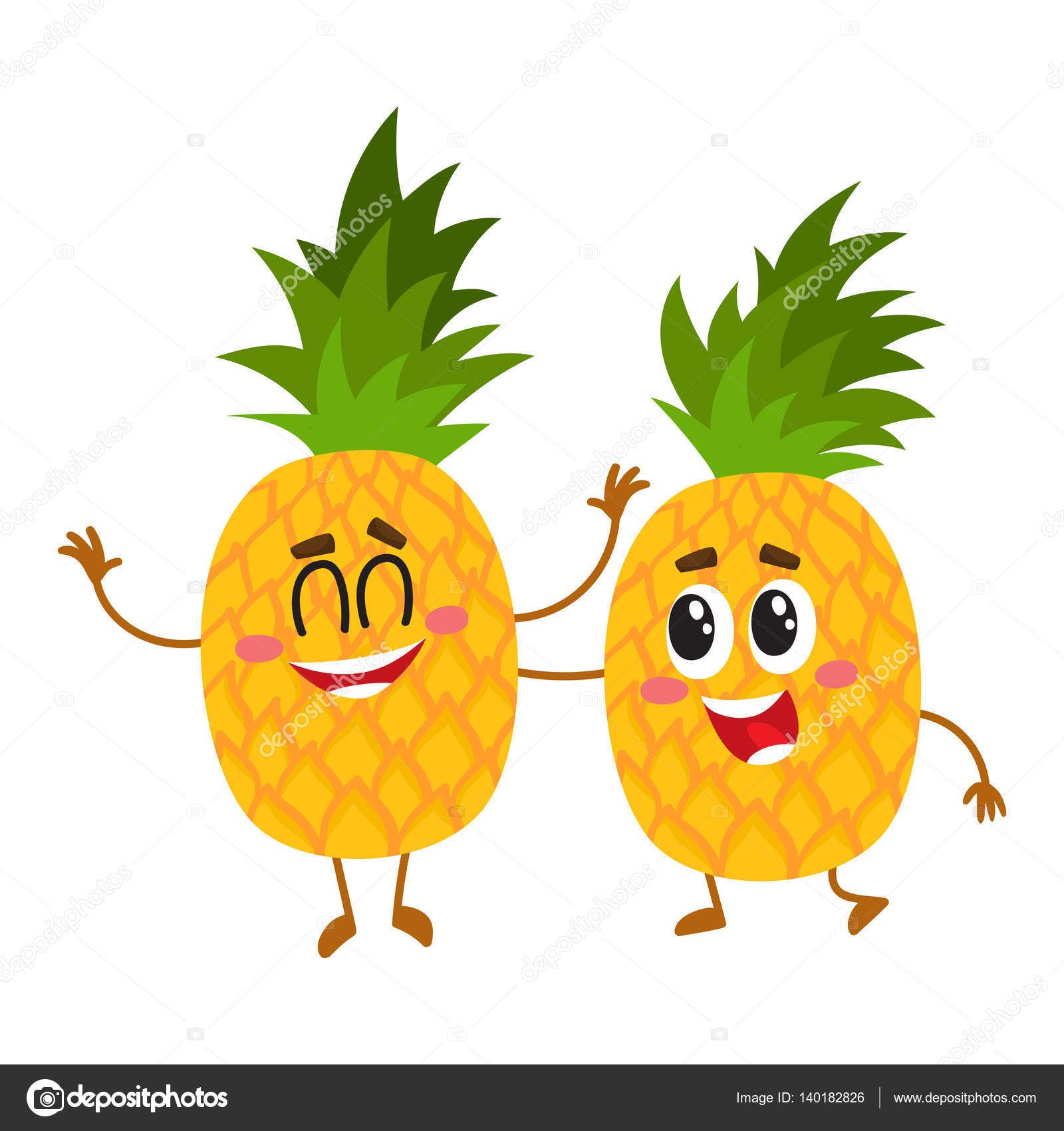 